Юридический, почтовый адрес:222720 Минская область, г. Дзержинск, ул. Фоминых, 54Телефон 	(+375 17) 555 30 56, 555 30 42, 345 84 07Факс 	(+375 17) 555 30 57, 299 67 49www.avngroup.byДиректор – Каштальян Дмитрий Николаевич, действует на основании доверенности №1 от 03.01.2017г.Общество с ограниченной ответственностью «АВН»222720 Минская область, г. Дзержинск, ул. Фоминых, 54+375 17 555-30-56(57) тел./факсР/с  BY84BELB30120061320020226000 в ОАО «Банк БелВЭБ» БИК BELBBY2Хг. Минск, пр.Победителей,29УНП  808000543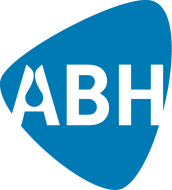 avn@avngroup.bywww.avngroup.by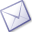 avn@avngroup.by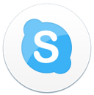 avncompanyПолное наименованиеОбщество с ограниченной ответственностью «АВН»Краткое наименованиеООО «АВН»Юридический адресг. Дзержинск, ул. Фоминых, 54Почтовый адрес222720, г. Дзержинск, ул. Фоминых, 54УНП808000543Банковские реквизитыр/с в белорусских рублях (BYN) BY84BELB30120061320020226000 в ОАО «Банк БелВЭБ»г. Минск, пр. Победителей, 29БИК BELBBY2Х